   Труд - важнейшее средство воспитания,                                                                                начиная с дошкольного возраста;            в процессе формируется личность ребенка,                                                                   складываются коллективные взаимоотношения.К. Ушинский.Сервируем столыДети нашей группы с удовольствием помогают помощнику воспитателя накрывать на столы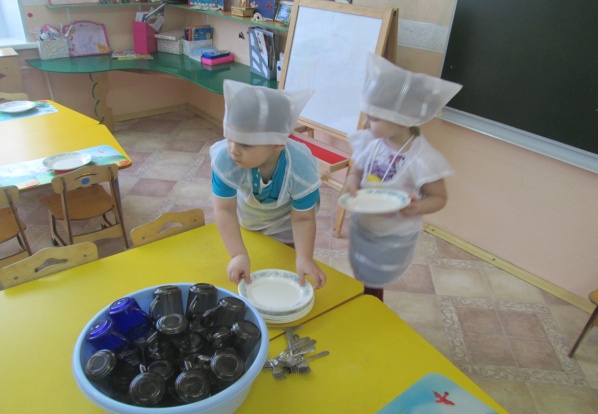 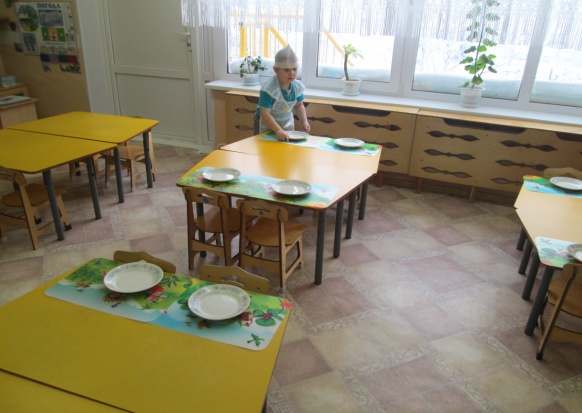 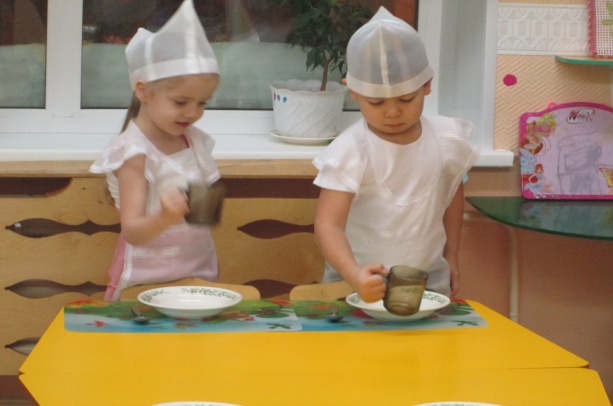 Я на стол накрою сам,Чтоб уютней было нам.Ухаживаем за комнатными растениямиЯ полью цветы водой, пусть растут быстрее-Любоваться красотой, будет веселее!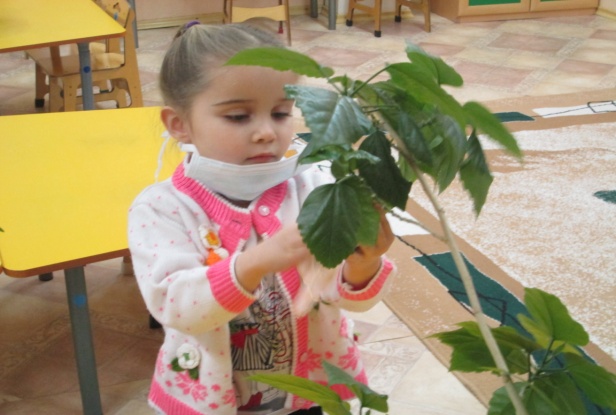 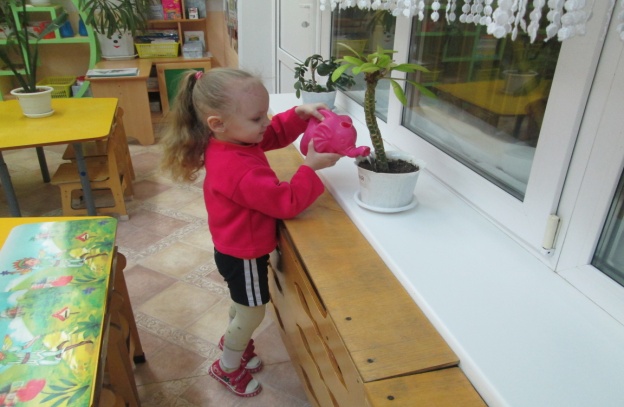 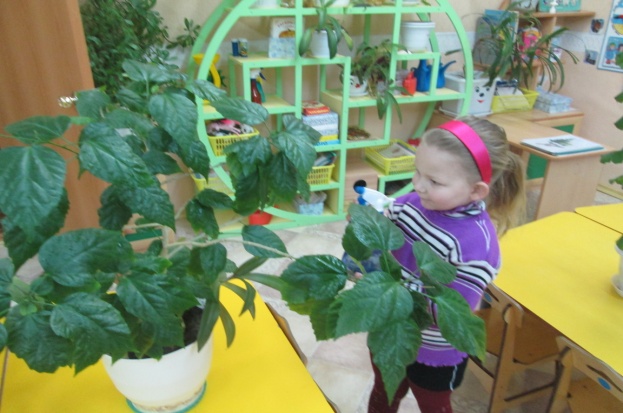 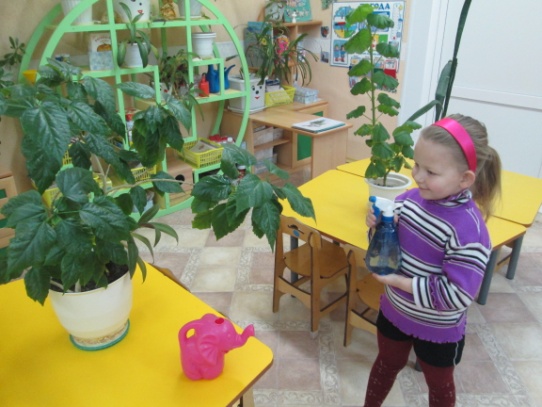 Раскладываем и убираем коврики для закаливанияЗакаляйся, закаляйся, если хочешь быть здоров.Не ленись, не расслабляйся, позабудь про докторов.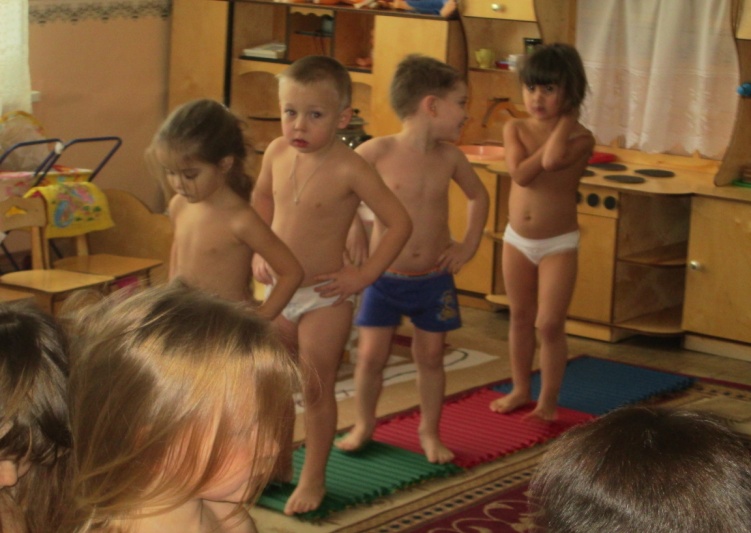 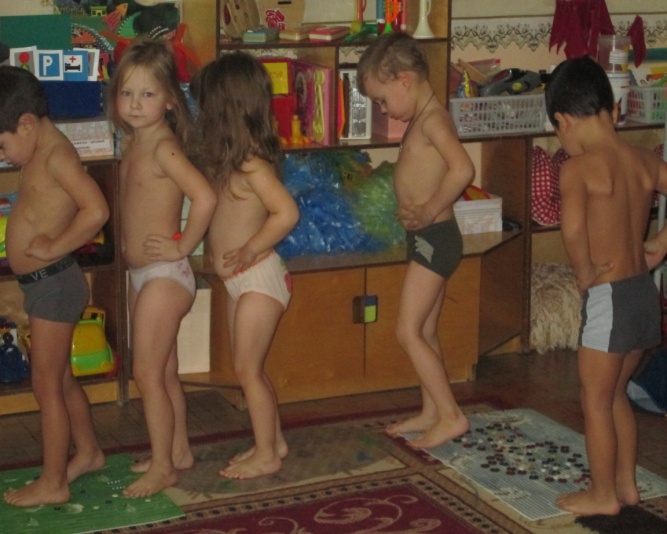 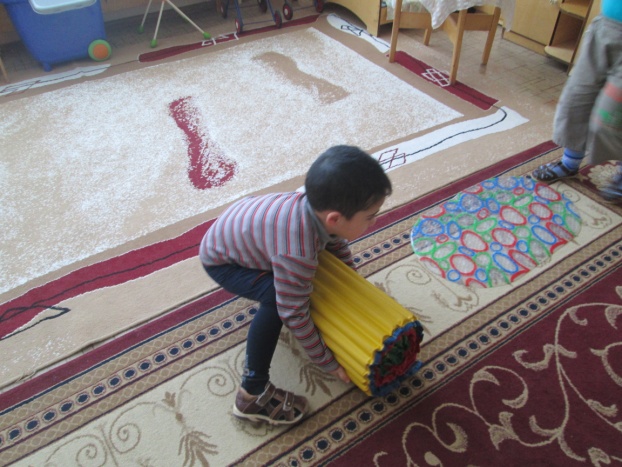 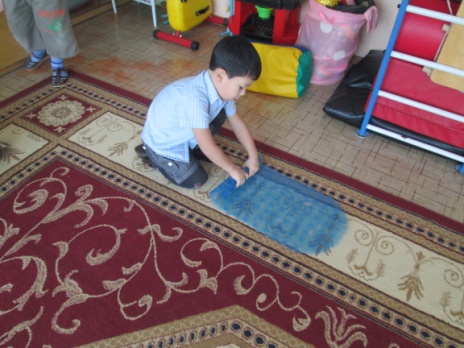 Сами складываем и моем свои игрушки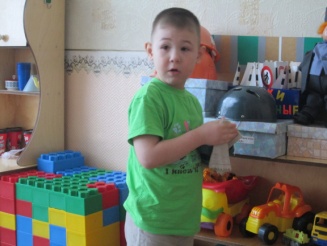 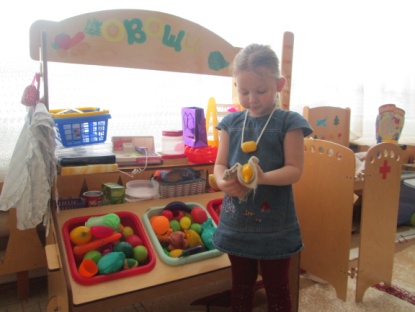 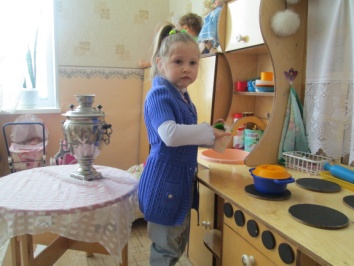 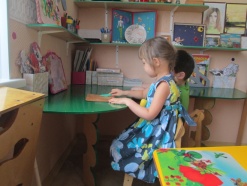 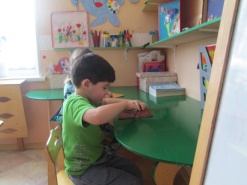 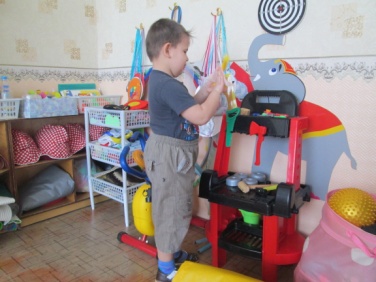 Наигрался - потрудись. Убирайся – не ленись.Игрушки вместе соберем, влажной тряпочкой протрем.Материал подготовили: Ситникова Т. Н.Кононенко И. Л.